МОСКОВСКАЯ ПРЕДПРОФЕССИОНАЛЬНАЯ ОЛИМПИАДА:КОМПЛЕКСНАЯ БЕЗОПАСНОСТЬ (КАДЕТСКАЯ ОЛИМПИАДА)2016–2017 г.(7–8 классы)Методика оценивания выполнения тестовых олимпиадных заданийтеоретического тураМатрица ответов на тестовые задания теоретического тура1.2. Методика оценивания выполнения теоретических олимпиадных заданий1. Проанализируйте изображение и опишите последовательность действий при метании ручной осколочной гранаты.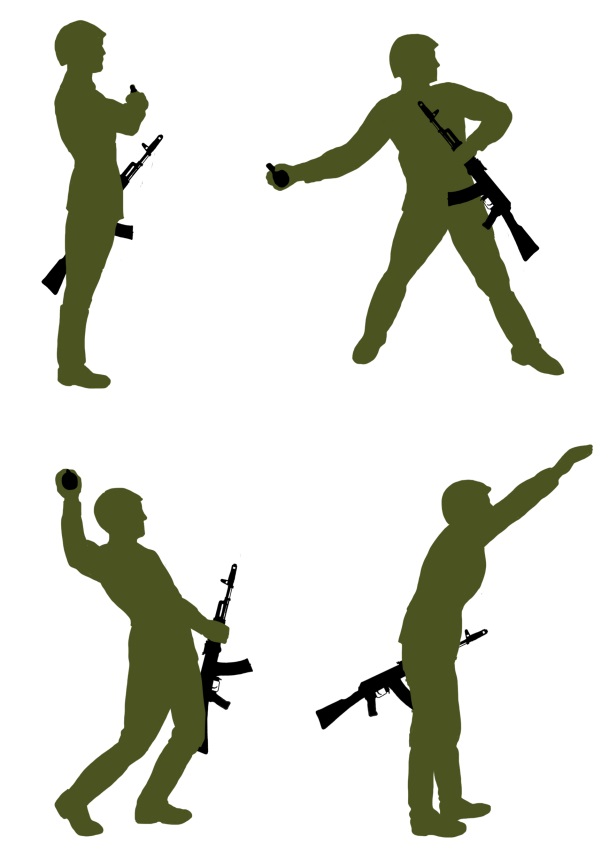 Вариант ответа:Стать лицом к цели.Взять гранту в правую руку и держать перед собой.Удерживать автомат за цевьё левой рукой.Оставляя правую ногу назад сделать замах правой рукой, отведя её назад.Отталкиваясь вперед и вверх бросить гранату маховым движением. Оценка задания. Максимальная оценка за правильно выполненное задание – 5 баллов, при этом:за каждый правильный (аналогичный правильному) ответ по каждой из 5 позиций начисляется по 1 баллу;при отсутствии правильных ответов баллы не начисляются.2. Проанализируйте изображение и назовите состав мотострелкового отделения на боевой машине пехоты (начиная с нижнего изображения и слева на право).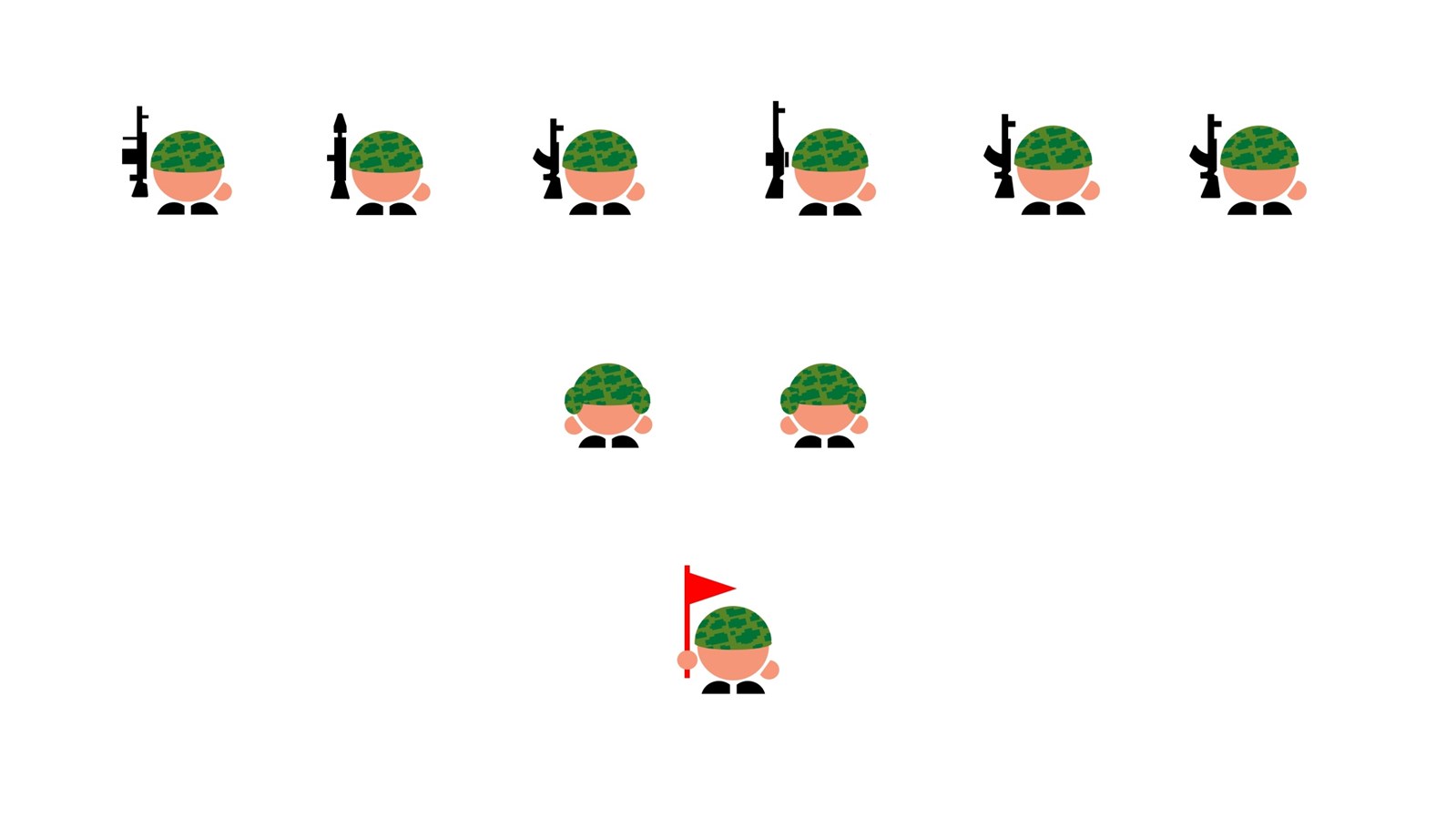 Вариант ответа:Командир отделения.Механик-водитель.Наводчик.Пулеметчик.ГранатометчикПомощник гранатометчикаСнайпер.Старший стрелок (допускается ответ - стрелок).Стрелок.Оценка задания. Максимальная оценка за правильно выполненное задание – 10 баллов, при этом:за каждый правильный ответ по всем позициям, кроме 6, начисляется по 1 баллу;за правильный ответ по позиции 6 начисляется 2 балла;при отсутствии правильных ответов баллы не начисляются.3. Проанализируйте изображение и назовите указанные стрелками понятия.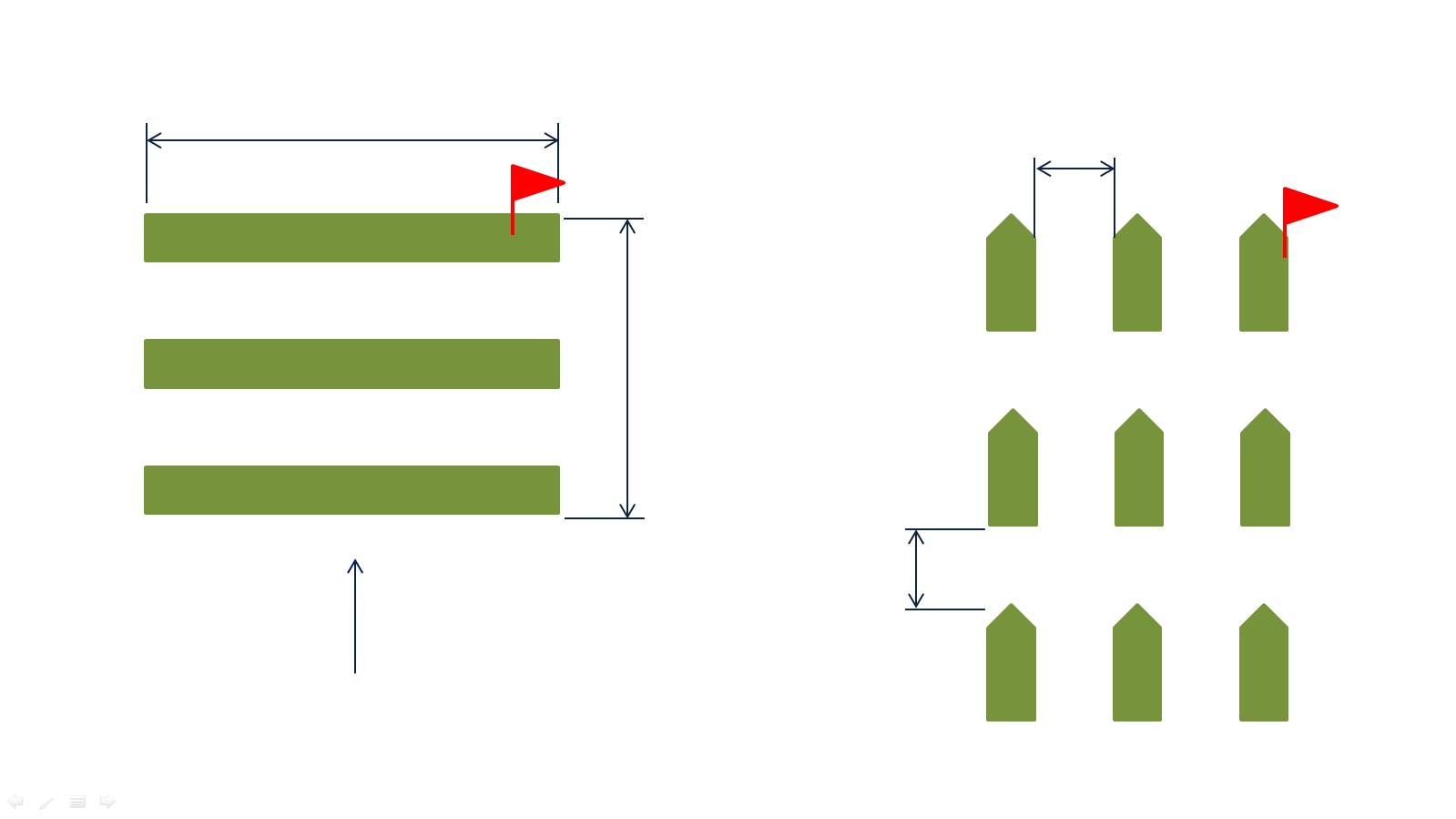 Вариант ответа:Ширина строя.Тыльная сторона строя.Глубина строя.Интервал.Дистанция. Оценка задания. Максимальная оценка за правильно выполненное задание – 5 баллов, при этом:за каждый правильный ответ по каждой из 5 позиций начисляется по 1 баллу;при отсутствии правильных ответов баллы не начисляются.4. Общевойсковая полоса препятствий состоит из нескольких элементов. Все элементы полосы препятствий имеют свое название, в соответствии с теми препятствиями, которые они имитируют.Укажите стрелками соответствие между элементами и их названиями.Оценка задания. Максимальная оценка за правильно выполненное задание – 10 баллов, при этом:за каждый правильный ответ по каждой из 7 позиций начисляется по 1 баллу.за правильный ответ по всем 7 позициям дополнительно начисляется 3 балла;при отсутствии правильных ответов баллы не начисляются.5. Для оказания первой помощи у каждого военнослужащего имеется аптечка индивидуальная. Из перечисленных ниже медицинских средств выберете те, которые входят 
в комплектацию аптечки индивидуальной АИ-3 1ВС. Выпишите их номера 
в соответствующую графу таблицы.Медицинские средства:Обезболивающее ненаркотическое средство (таблетки)Пакет перевязочный ППИ-АВ3Бинт нестерильный 7×14 смЖгут кровоостанавливающийШина транспортная из полимерного материалаПротивоаллергическое средство (таблетки)Антибиотик широкого спектра действия (таблетки, капсулы)Средство для обеззараживания воды (таблетки)Оценка задания. Максимальная оценка за правильно выполненное задание – 10 баллов, при этом:за каждый правильный ответ начисляется по 2 балла;за правильный ответ по всем 4 позициям дополнительно начисляется 2 балла;при отсутствии правильных ответов баллы не начисляются.6. Военнослужащий в ходе спецоперации получил ранение бедра. У пострадавшего выраженное кровотечение, в ране видны костные отломки. Раненый находится в укрытии. Опишите мероприятия первой помощи в порядке очерёдности их выполнения.Вариант ответа:Остановить артериальное кровотечение путём наложения кровоостанавливающего жгута.Ввести внутримышечно обезболивающее средство из шприц-тюбика.Наложить асептическую повязку, используя индивидуальный перевязочный пакет.Иммобилизовать повреждённую конечность.Оценка задания. Максимальная оценка за правильно выполненное задание – 10 баллов, при этом:за каждый правильный ответ начисляется по 2 балла;за правильно указанную последовательность мероприятий первой помощи дополнительно начисляется 2 балла;при отсутствии правильных ответов баллы не начисляются.7. Карманные кражи являются самыми массовыми и популярными среди злоумышленников. Число карманников постоянно растет.Уберечься от воров-карманников возможно, если Вы будете соблюдать несколько несложных правил рекомендованных МВД России.Перечислите правила, которые помогут вам уберечься от воров-карманников. Вариант ответа:1. Обратите внимание на то, чтобы портмоне или кошельки не выделялись из одежды, и не привлекали к себе внимание.2. Не храните в кошельке записку с пин-кодом от кредитной карты, не указывайте его на самой карте.3. Используйте нагрудные кошельки. 4. Следите за тем, чтобы Ваша сумка была застегнута. В многолюдном месте прижимайте ее к себе.5. Никогда не кладите сумку с деньгами в тележку для покупок.6. Обращайте внимание на людей, которые пытаются подойти к Вам поближе, встают сзади или сбоку.7. Не стоит брать с собой лишние деньги.8. Не пересчитывайте содержимое кошелька публично.Оценка задания. Максимальная оценка за правильно выполненное задание – 10 баллов, при этом:за каждый правильный (аналогичный правильному) ответ по позициям 1, 2 начисляется по 2 балла;за каждый правильный (аналогичный правильному) ответ по позициям 
3–8 начисляется по 1 баллу;при отсутствии правильных ответов баллы не начисляются.№Тестовые заданияМаксбаллПорядок оценкитестовых заданий1234Определите один правильный ответОпределите один правильный ответОпределите один правильный ответОпределите один правильный ответ1Перебежки применяются для быстрого сближения с противником на открытой местности. Укажите рекомендуемую длину перебежки между остановками.а) 10–20 шаговб) 20–40 шаговв) 40–50 шаговг) 10–15 шагов2За правильный ответначисляется 2 балла.0 баллов выставляется за неправильный ответ, а также, если участником отмечены несколько ответов (в том числе правильный).2Ведя огонь по движущейся цели важно правильно выбрать способ прицеливания. Как называется приём, при котором огонь по цели открывается 
в момент правильной наводки оружия 
с учётом поправки? а) вынос точки прицеливанияб) упреждениев) сопровождение целиг) стрельба по краю габарита2За правильный ответначисляется 2 балла.0 баллов выставляется за неправильный ответ, а также, если участником отмечены несколько ответов (в том числе правильный).3При выполнении упражнения по метанию ручных осколочных гранат необходимо чётко следовать командам руководителя на огневом рубеже. Укажите команду, по которой производится заряжание гранаты.а) «Гранатой – ОГОНЬ!б) «Снарядить гранату!»в) «Подготовить гранаты!»г) «Ввинтить запал!»2За правильный ответначисляется 2 балла.0 баллов выставляется за неправильный ответ, а также, если участником отмечены несколько ответов (в том числе правильный).4Используется ли ГП -7В для защиты от повышенных температур и теплового излучения?а) даб) нет в) да, при наличии соответствующей фильтрующей коробкиг) да, при наличии незапотевающей плёнки на очковом узле2За правильный ответначисляется 2 балла.0 баллов выставляется за неправильный ответ, а также, если участником отмечены несколько ответов (в том числе правильный).5Какое смысловое значение данного знака?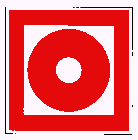 а) звуковой оповещатель пожарной тревогиб) пожарный водоисточникв) место размещения нескольких средств противопожарной защитыг) кнопка включения установок (систем) пожарной автоматики2За правильный ответначисляется 2 балла.0 баллов выставляется за неправильный ответ, а также, если участником отмечены несколько ответов (в том числе правильный).6Физическая подготовка в Вооружённых Силах Российской Федерации являетсяа) основным элементом боевой готовности военнослужащихб) средством досуга военнослужащихв) необязательным элементом распорядка дняг) средством наказания военнослужащих2За правильный ответначисляется 2 балла.0 баллов выставляется за неправильный ответ, а также, если участником отмечены несколько ответов (в том числе правильный).7Что отражает понятие «прикладной» 
в формулировке «военно-прикладной» спорт?а) соревнования проводятся в военной формеб) все упражнения выполняются с оружиемв) полученный навык при занятии этим видом спорта будет полезен при выполнении боевых задачг) все пункты правильные 2За правильный ответначисляется 2 балла.0 баллов выставляется за неправильный ответ, а также, если участником отмечены несколько ответов (в том числе правильный).8Какие гранаты используются для метания при выполнении контрольного упражнения на полосе препятствий?а) любыеб) РГ-42в) РГД-5г) Ф-12За правильный ответначисляется 2 балла.0 баллов выставляется за неправильный ответ, а также, если участником отмечены несколько ответов (в том числе правильный).9Как накладывается кровоостанавливающий жгут при артериальном кровотечении? а) ниже раныб) выше раныв) выше или ниже раны в зависимости от особенности поврежденияг) не имеет значения выше или ниже раны2За правильный ответначисляется 2 балла.0 баллов выставляется за неправильный ответ, а также, если участником отмечены несколько ответов (в том числе правильный).10Какие признаки характерны для термического ожога II степени?а) обугливание кожиб) отсутствие чувствительности повреждённого участка кожив) покраснение, отёк, резкая болезненность повреждённого участка кожиг) на фоне покраснения, отёка, болезненности повреждённого участка кожи появление пузырей2За правильный ответначисляется 2 балла.0 баллов выставляется за неправильный ответ, а также, если участником отмечены несколько ответов (в том числе правильный).Определите все правильные ответыОпределите все правильные ответыОпределите все правильные ответыОпределите все правильные ответы11Для поражения цели с первого выстрела необходимо учитывать поправки. Укажите поправки при стрельбе.а) поправка на высоту целиб) поправка на ширину целив) поправка на боковой ветерг) поправка на движение целид) поправка на габарит цели2За каждый правильный ответ начисляется 1 балл.0 баллов выставляется за неправильный ответ, а также, если участником отмечены более двух ответов (в том числе правильный).12Что из перечисленного относиться 
к родам войск ВС РФ?а) ракетные войска стратегического назначенияб) аэромобильные войскав) сухопутные войска г) военно-космические войскад) воздушно-десантные войска2За каждый правильный ответ начисляется 1 балл.0 баллов выставляется за неправильный ответ, а также, если участником отмечены более двух ответов (в том числе правильный).13В бою важно упредить противника. Быстрота открытия огня достигается:а) скорость вскидки оружияб) скорость прицеливанияв) скорость вертикальной наводки оружияг) скорость горизонтальной наводки оружияд) скорость поворота корпуса стрелка2За каждый правильный ответ начисляется 1 балл.0 баллов выставляется за неправильный ответ, а также, если участником отмечены более двух ответов (в том числе правильный).14Чем отличается военно-прикладная дисциплина «Марш-бросок на 5 км» от «Бега на 5 км»?а) выполняется в обмундировании с оружиемб) выполняется с использованием военной техники в) ничем не отличается г) обязательно проводится по пересечённой местностид) обязательно проводиться на стадионе2За каждый правильный ответ начисляется 1 балл.0 баллов выставляется за неправильный ответ, а также, если участником отмечены более двух ответов (в том числе правильный).15Какие из перечисленных видов спорта относятся к категории «Военно-прикладных»?а) ныряние в длинуб) пауэрлифтингв) офицерское четырёхборьег) армрестлинг стояд) сплит по пересечённой местности2За каждый правильный ответ начисляется 1 балл.0 баллов выставляется за неправильный ответ, а также, если участником отмечены более двух ответов (в том числе правильный).16Какие из перечисленных способов обезболивания применяются при оказании первой помощи?а) приём обезболивающего препарата через ротб) местное применение холода на повреждённый участок телав) введение обезболивающего препарата в повреждённую часть телаг) создание покоя повреждённой части телад) при оказании первой помощи обезболивание не производится2За каждый правильный ответ начисляется 1 балл.0 баллов выставляется за неправильный ответ, а также, если участником отмечены более двух ответов (в том числе правильный).17Какие из указанных признаков (групп признаков) являются общими для ушибов, растяжений, переломов и вывихов?а) деформация конечностиб) боль, нарушение функции конечностив) отёк, кровоизлияниег) укорочение конечности, удлинение конечности д) удлинение и деформация конечности2За каждый правильный ответ начисляется 1 балл.0 баллов выставляется за неправильный ответ, а также, если участником отмечены более двух ответов (в том числе правильный).18Какие из перечисленных правил должны соблюдать велосипедисты, двигаясь по проезжей части?а) передвигаться по правому краю проезжей частиб) передвигаться по левому краю проезжей частив) передвигаться в один рядг) передвигаться в один ряд с расстоянием не менее 20 метровд) передвигаться в один ряд с расстоянием не менее 25 метров2За каждый правильный ответ начисляется 1 балл.0 баллов выставляется за неправильный ответ, а также, если участником отмечены более двух ответов (в том числе правильный).19Что из перечисленного обеспечивает физическое здоровье?а) двигательная активностьб) познание окружающего мирав) достаточное время отдыхаг) способность адаптироватьсяд) умением моделировать события2За каждый правильный ответ начисляется 1 балл.0 баллов выставляется за неправильный ответ, а также, если участником отмечены более двух ответов (в том числе правильный).20При каких совокупных механических повреждениях фильтрующие поглощающие коробки подлежат замене?а) общей площадью 3–4 кв. смб) общей площадью 7–8 кв. см в) общей площадью 5–6 кв. смг) глубиной не более 0,1 смд) глубиной не более 0,3 смЗа каждый правильный ответ начисляется 1 балл.0 баллов выставляется за неправильный ответ, а также, если участником отмечены более двух ответов (в том числе правильный).ИТОГО:ИТОГО:40Общий итоговый балл определяется суммой баллов, полученных за каждое тестовое задание.Номер тестаВерный ответНомер тестаВерный ответ1б11в, г 2в12а, д3в13а, б4б14а, г5г15а, в6а16б, г7в17б, в8г18а, в9б19а, в10г20б, дЭлементы полосы препятствийНаименование элементов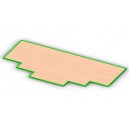 Разрушенный мост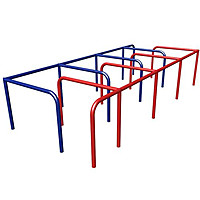 Окоп для стрельбы и метания гранат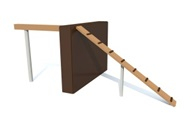 Ров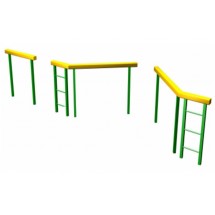 Забор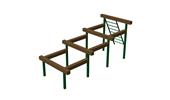 Стена с проломами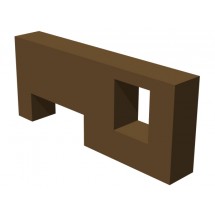 Разрушенная лестница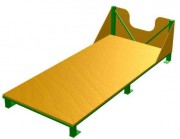 ЛабиринтМодификация аптечки индивидуальнойНомера медицинских средств, входящих в аптечку индивидуальную АИ-3 1ВСАптечка индивидуальная АИ-3 1ВС2, 4, 7, 8